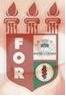 PLANILHA PARA CADASTROS DE LIVROS  BIBLIOTECA MARIA APARECIDA POURCHET CAMPOS        Classificação:       616.314                                  Código:	3119  Cutter:     G158e                                                   Data: Turma 2013Autor(s):  Galindo, Alan Kássio Mendes de AraújoTitulo:  Estratégia de educação em saúde bucal para idosos: revisão de literaturaOrientador(a): Profª. Alcieros Martins da PazCoorientador(a): Edição:  1ª        Editora  Ed. Do Autor     Local:  Recife    Ano:  2013  Páginas:  26Notas:  TCC – 1ª Turma graduação - 2013